АДМИНИСТРАЦИЯ ФЕДОРОВСКОГО ПЕРВОГО СЕЛЬСОВЕТА САРАКТАШСКОГО РАЙОНА ОРЕНБУРГСКОЙ ОБЛАСТИП О С Т А Н О В Л Е Н И Е_________________________________________________________________________________________________________26.06.2019 			с. Федоровка Первая				        № 15-п          В целях обеспечения равных условий проведения агитационных публичных мероприятий в форме собраний зарегистрированным кандидатам, их доверенным лицам, политическим партиям, выдвинувшим зарегистрированных кандидатов, руководствуясь статьёй 53 Федерального закона от 12 июня 2002 года № 67-ФЗ «Об основных гарантиях избирательных прав и права на участие в референдуме граждан Российской Федерации», Федеральным законом от 19 июня 2004 года № 54-ФЗ «О собраниях, митингах, демонстрациях, шествиях и пикетированиях», Федеральным законом от 6 октября 2003 года № 131-ФЗ  «Об общих принципах организации местного самоуправления в Российской Федерации», статьёй 45 Закона Оренбургской области от 25 июня 2012 года № 883/250-V-OЗ «О выборах Губернатора Оренбургской области», Уставом муниципального образования Федоровский Первый сельсовет Саракташского района:1. Определить и утвердить перечень помещений, находящихся в муниципальной собственности, безвозмездно предоставляемых по заявкам зарегистрированных кандидатов на время, устанавливаемое решением определенной законом избирательной комиссией для проведения публичных мероприятий в форме собраний при проведении выборов Губернатора Оренбургской области 8 сентября 2019 года согласно приложению № 1.2. Утвердить Порядок предоставления зарегистрированным кандидатам, их доверенным лицам, политическим партиям, выдвинувшим зарегистрированных кандидатов, помещений для проведения встреч с избирателями в форме собраний на выборах Губернатора Оренбургской области 8 сентября 2019 года на территории Федоровского Первого сельсовета Саракташского района Оренбургской области согласно приложению № 2.3. Постановление администрации сельсовета от 16.01.2018 № 03-п «Об утверждении перечня помещений, Порядка их предоставления зарегистрированным кандидатам, политическим партиям, выдвинувшим зарегистрированных кандидатов для проведения встреч с избирателями в форме собраний на выборах Президента Российской Федерации 18 марта 2018 года на территории Федоровского Первого сельсовета Саракташского района Оренбургской области» признать утратившим силу.4. Контроль за исполнением настоящего постановления возложить на  специалиста 1 категории администрации сельсовета Королькова Е.А.5. Постановление вступает в силу со дня его обнародования и подлежит размещению на официальном сайте администрации Федоровского Первого сельсовета Саракташского района в сети Интернет. Глава сельсовета                                                                               А.А. ХлопушинРазослано: администрации района, в дело, прокуратуре  районаП Е Р Е Ч Е Н Ьпомещений, находящихся в муниципальной собственности, безвозмездно предоставляемых по заявкам зарегистрированных кандидатов, их доверенных лиц, политических партий, выдвинувших зарегистрированных кандидатов для проведения публичных мероприятий в форме собраний на выборах Губернатора Оренбургской области 8 сентября 2019 годаП О Р Я Д О Кпредоставления зарегистрированным кандидатам, их доверенным лицам, политическим партиям, выдвинувшим зарегистрированных кандидатов, помещений для проведения встреч с избирателями в форме собраний на выборах Губернатора Оренбургской области 8 сентября 2019 года на территории Федоровского Первого сельсовета Саракташского района Оренбургской области (далее – Порядок)1. Настоящий Порядок разработан в соответствии с Федеральными законами от 12.06.2002 № 67-ФЗ «Об основных гарантиях избирательных прав и права на участие в референдуме граждан Российской Федерации», 19.06.2004 № 54-ФЗ «О собраниях, митингах, демонстрациях, шествиях и пикетированиях», Законом Оренбургской области от 25 июня 2012 года № 883/250-V-OЗ «О выборах Губернатора Оренбургской области» и регламентирует рассмотрение администрацией муниципального образования Федоровский Первый сельсоветзаявок зарегистрированных кандидатов, их доверенных  лиц, политических партий, выдвинувших зарегистрированных кандидатов, о предоставлении помещений для проведения публичных мероприятий, проводимых в рамках собрания, и находящихся в муниципальной собственности или владении муниципального образования Федоровский Первый сельсовет, на время, установленное решением определенной законом комиссией, для встреч с избирателями. 2. Заявку о выделении помещений для проведения публичных мероприятий, проводимых в рамках собрания, для встреч зарегистрированным кандидатам, их доверенным лицам, политическим партиям, выдвинувшим зарегистрированных кандидатов с избирателями подаётся на имя главы района (Приложение №1 к Порядку), рассматривается администрацией муниципального образования Федоровский Первый сельсовет в течение трёх дней со дня её подачи. В заявке должны быть указаны место, дата, время и продолжительность проведения встречи с избирателями.          3.   По заявке зарегистрированных кандидатов, их доверенных лиц, политических партий, выдвинувших зарегистрированных кандидатов,  помещение, пригодное для проведения агитационных публичных мероприятий в форме собраний и находящееся в муниципальной собственности, безвозмездно предоставляется администрацией муниципального образования Федоровский Первый сельсовет на время, установленное решением определенной законом комиссией, с обеспечением равных условий проведения указанных мероприятий для всех зарегистрированных кандидатов, их доверенных лиц, политических партий, выдвинувших зарегистрированных кандидатов.4. Предоставление пригодных для проведения массовых мероприятий помещений оформляется распоряжением главы муниципального образования Федоровский Первый сельсовет, в котором указывается:- место, дата и время, на которое предоставляется помещение;- уполномоченные представители администрации муниципального образования Федоровский Первый сельсовет в целях оказания содействия в проведении встреч;- рекомендации МО МВД РФ «Саракташский» об обеспечении порядка и безопасности граждан при проведении встреч зарегистрированного кандидата, его доверенных лиц, политической партии, выдвинувшей зарегистрированного кандидата с избирателями.5. Уведомление (Приложение № 2 к  Порядку) о предоставлении помещения направляется в определенную законом  комиссию не позднее дня, следующего за днём предоставления помещения.   6. Комиссия, получившая уведомление о факте предоставления помещения зарегистрированным кандидатам, их доверенным лицам, политическим партиям, выдвинувшим зарегистрированных кандидатов в течение двух суток с момента получения уведомления, размещает содержащуюся в нем информацию в информационно-телекоммуникационной сети общего пользования «Интернет», или иным способом доводит ее до сведения других зарегистрированных кандидатов, избирательных объединений.7. Обеспечение безопасности при проведении агитационных публичных мероприятий осуществляется в соответствии с законодательством Российской Федерации._________Приложение № 1к  Порядку предоставления зарегистрированным кандидатам, политическим партиям, выдвинувшим зарегистрированных кандидатов, помещений для проведения встреч с избирателями в форме собраний на выборах Губернатора Оренбургской области, утверждённому постановлением администрации Федоровского Первого сельсовета  от 26.06.2019 № 15-пЗАЯВКАо выделении помещенияВ соответствии со статьей 45 Закона Оренбургской области от 25 июня 2012 года № 883/250-V-OЗ «О выборах Губернатора Оренбургской области»,  прошу предоставить помещение по адресу: _____________________________________________________________________________(указать место проведения собрания)для проведения агитационного публичного мероприятия в форме собрания, планируемого провести  "___" _________ 2019 года в ______час._______мин.продолжительностью_________________________________ 			              (указать продолжительность собрания)Примерное число участников: ______________________________________.Ответственный за проведение мероприятия ________________________________,								(указать Ф.И.О., статус)контактный телефон ______________________________________________.Дата подачи заявки: «_____» __________ 201__ г.Подпись _____________________________Приложение № 2к  Порядку предоставления зарегистрированным кандидатам, политическим партиям, выдвинувшим зарегистрированных кандидатов, помещений для проведения встреч с избирателями в форме собраний на выборах Губернатора Оренбургской области, утверждённому постановлением администрации Федоровского Первого сельсовета  от 26.06.2019 № 15-пот______________________________________________________________(наименование собственника помещения)УВЕДОМЛЕНИЕо предоставлении помещенияВ соответствии со статьей 45 Закона Оренбургской области от 25 июня 2012 года № 883/250-V-OЗ «О выборах Губернатора Оренбургской области»,  уведомляем ____________________________________________________________________(указать наименование избирательной комиссии)о факте предоставления_______________________________________________(указать Ф.И.О. зарегистрированного кандидата, которому было предоставлено помещение)помещения, расположенного по адресу:__________________________________________________________________________________________________на следующих условиях:___________________________________________________________________________________________________________Данное помещение может быть предоставлено другим зарегистрированным кандидатам в следующее время:_________________________________________  ______________________________________________________________________________(указывается возможная дата, время)«_______»____________________2019 год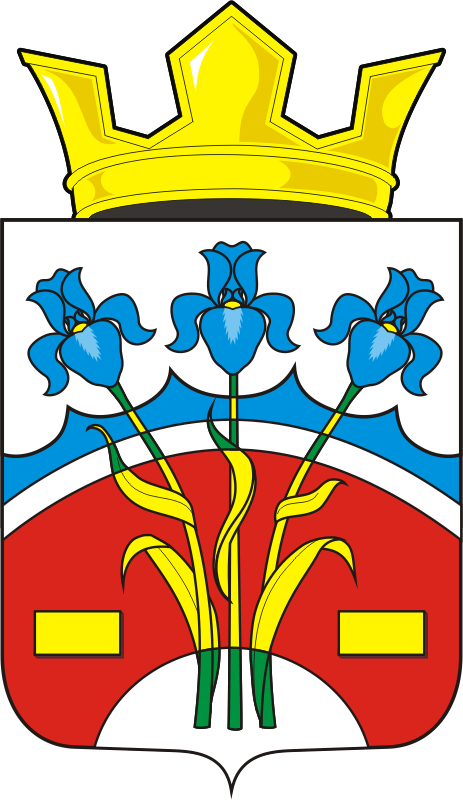 Об определении и утверждении перечня помещений, Порядка их предоставления зарегистрированным кандидатам, политическим партиям, выдвинувшим зарегистрированных кандидатов для проведения встреч с избирателями в форме собраний на выборах Губернатора Оренбургской области 8 сентября 2019 года на территории Федоровского Первого сельсовета Саракташского района Оренбургской областиПриложение № 1к постановлению администрации Федоровского Первого сельсовета Саракташского района от  26.06.2019 № 15-п№№ п/пНаименованиеАдресТип помещения (количество мест)Характеристика собственника1.Здание администрации сельсоветас. Федоровка Первая, ул. Кирова, д. 1Фойе (60 мест)Муниципальное образование Федоровский Первый сельсовет Саракташского районаПриложение № 2к постановлению администрацииФедоровского Первого сельсовета Саракташского района от 26.06.2019 № 15-пнаименование органа государственной власти (органа местного самоуправления)1. от зарегистрированного кандидата(фамилия, имя, отчество кандидата)либо2. от доверенного лица кандидата(фамилия, имя, отчество)либо3. от представителя политической партии(наименование политической партии, выдвинувшей зарегистрированного кандидата)Бланк организацииБланк организацииВ(наименование избирательной комиссии)(наименование избирательной комиссии)(указываются условия предоставления, в том числе дата, время, продолжительность и т.д.)(наименование должности)(подпись)(инициалы, фамилия)МП